15. 	Mocný orodovník v každej záležitostiSvätý JozefPrežívame posledné dni pred oslavou, keď budeme pozvaní ako hostia na Ježišove narodeniny. Maličký Ježiš bol na svete už pred svojím narodením. Nosila ho pod srdcom Panna Mária a už vtedy sa ľudí dotýkalo jeho požehnanie. O tomto príbehu sme pred chvíľou počuli z evanjelia.Koho navštívila Mária? Svoju príbuznú Alžbetu. Čo sa stalo, keď Mária pozdravila Alžbetu? Od radosti sa zachvelo dieťa v Alžbetinom lone. Veď práve. Ježiša ešte nebolo vidieť a Alžbeta už vedela, že Mária je matkou jej Pána. Hovorí jej: „Čím som si zaslúžila, že matka môjho Pána prichádza ku mne?” A hovorí slová, ktoré sa potom stanú súčasťou modlitby Zdravas Mária.Aké sú to slová? Požehnaná si medzi ženami a požehnaný je plod tvojho života. Alžbeta nevedela, že táto krátka veta, ktorú povedala, sa bude mnoho storočí na celom svete opakovať nespočetne veľa krát. Vždy, keď sa modlíme Zdravas Mária, obraciame sa na Boha prostredníctvom Márie. V druhej časti modlitby prosíme Máriu: „Oroduj za nás”.Týmto spôsobom sa obraciame aj na iných svätých. Bohu nehovoríme “oroduj za nás”, lebo Boh sa k nikomu nemodlí, my sa modlíme k nemu.Komu môžeme povedať: „oroduj za nás”? Človekovi. Presne tak – človek sa môže za nás modliť. Dokonca nemusí byť ani v nebi. Každého môžem predsa poprosiť, aby sa za mňa modlil. Môže to byť niekto, kto sedí vedľa mňa v lavici. Môžeš mu povedať: “modli sa za mňa”, “oroduj za mňa”, a on dobre spraví, ak sa za teba skutočne pomodlí.Boh chce, aby sme sa za seba navzájom modlili. Ale zvláštnu silu má modlitba ľudí, ktorí Boha najviac milujú, čiže modlitba svätých, ktorí sú už v nebi.V jednej z eucharistických modlitieb sa kňaz takto obracia na Boha.Nech Duch Svätý urobí z nás ustavičnú obetu pre teba, aby sme dostali dedičstvo s tvojimi vyvolenými, najmä s preblahoslavenou Pannou Máriou, Božou Rodičkou, so svätým Jozefom, jej Ženíchom, s tvojimi svätými apoštolmi a slávnymi mučeníkmi a so všetkými svätými, ktorí nám, ako úfame, ustavične pomáhajú svojím orodovaním u teba.Počujete? Svätí neustále orodujú za nás u Boha. Neustále sa za nás modlia. Najmä vtedy, keď ich o to prosíme. Na taký príhovor, o ktorý žiadame. Špeciálne miesto medzi svätými má hrdina a patrón našich Rorátov – sv. Jozef. Je jedným z najväčších svätých a vyprosuje nám u Boha veľa milostí. A odkiaľ to vieme? Lebo veľmi veľa ľudí potvrdzuje, že im pomohol sv. Jozef.Častokrát sú to záležitosti spojené s každodenným životom, niekedy sú to tak “silné” príbehy, ako príbeh so schodmi v Santa Fe, o ktorých sme už počuli. Ochranu sv. Jozefa pociťujú dokonca celé skupiny ľudí, tak ako sa to stalo aj kňazom počas vojny, keď boli uväznení v koncentračnom tábore v Dachau. Počúvajte.Príbeh:Tento príbeh sa stal v čase, keď sa 2. svetová vojna blížila ku koncu. Takmer celá Európa bola oslobodená od Nemcov, ale Dachau bolo stále v ich zajatí. V tomto koncentračnom tábore boli vo veľmi ťažkých podmienkach okrem iných väzňov aj mnohí kňazi, väčšinou z Poľska.Keď sa front približoval k Dachau, situácia bola kritická. Nacisti začali vyvádzať skupiny väzňov a strieľať ich za táborom. Kňazi, keď videli, čo sa deje, rozhodli sa modliť  novénu k sv. Jozefovi. Deväť dní prosili sv. Jozefa o zázrak prežitia. Posledný deň novény 800 kňazov a veriacich sa pomodlili úkon zasvätenia ochrane sv. Jozefa. Väzni sa dohodli, že po oslobodení budú šíriť úctu k sv. Jozefovi a budú putovať do jeho Svätyne v Kališi v Poľsku.Nevedeli, že ich rozsudok bol už vydaný. Heinrich Himmler, veliteľ nacistov vydal tajný rozkaz, v ktorom rozkázal zlikvidovať tábor. Znamenalo to, že všetci väzni majú byť zabití.Dňa 29. apríla na tento príkaz mali vkročiť do koncentračného tábora vojaci a všetko zrovnať so zemou – budovy spolu s ľuďmi. Neočakávane z viacerých strán, niekoľko hodín pred plánovanou akciou prišli Američania. Odohralo sa to tak rýchlo, personál tábora nestihol utiecť.Po oslobodení tábora spievali kňazi, aj ostatní veriaci z vďačnosti Pánu Bohu hymnus “Te Deum”. Nepochybovali o tom, že prežili vďaka orodovaniu sv. Jozefa.------Oslobodení ľud dodržal slovo. Prvýkrát putovali do Svätyne sv. Jozefa v Kalíši tri roky po skončení vojny, bolo to v roku 1948 a potom prichádzali každý rok a ďakovali za prežitie.Svätý Jozef prichádza na pomoc nielen v takých dramatických chvíľach, ale aj v bežných životných situáciách, takých akými sú nájdenie si práce alebo bytu. Mnoho ľudí, ktorí prosia sv. Jozefa o pomoc to robia podobným spôsobom, ako my tu na Rorátoch: posielajú mu listy.Urobil tak aj pán Jaroslav s manželkou, keď svoje staré auto museli čoraz častejšie dávať do opravy a nakoniec ho museli celkom vymeniť. Nemali peniaze na nové auto. Rozhodli sa túto záležitosť prenechať sv. Jozefovi. Napísali mu list s konkrétnou prosbou, opísali, aké auto by si chceli kúpiť, koľko má mať rokov, na aké má jazdiť palivo a dokonca aj to, akú má mať výbavu. List priniesli do farnosti sv. Jozefa. Začali hľadať. Prezreli stovky inzerátov, dokonca už mali aj kúpiť auto, ale niečo nesedelo.Po nejakom čase sa začali modliť novénu k sv. Jozefovi s celkom iným úmyslom. A celkom nečakane, po niekoľkých mesiacoch hľadania našli auto. Presne také, o ktorom písali sv. Jozefovi a blízko ich domova. Rodina je presvedčená, že práve sv. Jozef pomohol a našiel im to, čo hľadali.Také situácie sa stávajú často. Svätý Jozef vie, čo znamená mať problémy s bývaním, s nedostatkom práce. Vie, čo znamená postarať sa o rodinu, o domácnosť. A pomáha – a vtedy rastie chvála Boha.Takže treba sv. Jozefa prosiť. Môžete to urobiť formou listu, naďalej máte túto možnosť. A píšte celkom konkrétne, o čo prosíte. Otázky:Ako voláme svätého v nebi, ktorý oroduje za nás v nebi? Orodovník, patrón. Ako sa volal koncentračný tábor, v ktorom boli väznení kňazi, ktorí sa zverili do ochrany sv. Jozefa? Dachau.Aký sľub dali sv. Jozefovi? Že budú putovať do Svätyne sv. Jozefa v Kališi v Poľsku. Úlohy:Opýtaj sa rodičov, v ktorej domácej alebo rodinnej záležitosti potrebujú výnimočnú pomoc.Navrhni im spoločnú modlitbu k sv. Jozefovi o ochranu a pomoc.Obrázok:15. Mocný orodovník v každej situácii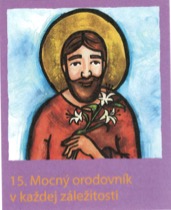 